INSTRUÇÕES PARA EXECUÇÃO DOS ENSAIOS DE DISTINGUIBILIDADE, HOMOGENEIDADE E ESTABILIDADE DE CULTIVARES DE LENTILHA (Lens culinaris Medik.).I. OBJETIVOEstas instruções visam estabelecer diretrizes para as avaliações de distinguibilidade, homogeneidade e estabilidade (DHE), a fim de uniformizar o procedimento técnico de comprovação de que a cultivar apresentada é distinta de outra(s) cujos descritores sejam conhecidos, é homogênea quanto às suas características dentro de uma mesma geração e é estável quanto à repetição das mesmas características ao longo de gerações sucessivas. Aplicam-se às cultivares de LENTILHA (Lens culinaris Medik.).II. AMOSTRA VIVA1. Para atender ao disposto no art. 22 e seu parágrafo único da Lei nº 9.456 de 25 de abril de 1997, o requerente do pedido de proteção obrigar-se-á a manter e a apresentar ao Serviço Nacional de Proteção de Cultivares (SNPC), amostras vivas da cultivar objeto da proteção, como especificado a seguir:- 500 gramas de sementes como amostra de manipulação e exame (apresentar ao SNPC);- 500 gramas de sementes como germoplasma (apresentar ao SNPC); e- 500 gramas de sementes mantidas pelo obtentor.2. As sementes não devem ser tratadas, salvo em casos excepcionais, devidamente justificados.3. O material propagativo deve apresentar boas condições sanitárias, vigor e deve atender aos critérios estabelecidos nas Regras de Análise de Sementes – R.A.S.4. A amostra deverá ser disponibilizada ao SNPC após a obtenção do Certificado de Proteção. Entretanto, sempre que durante a análise do pedido for necessária a apresentação da amostra para confirmação de informações, o requerente deverá disponibilizá-la.III. EXECUÇÃO DOS ENSAIOS DE DISTINGUIBILIDADE, HOMOGENEIDADE E ESTABILIDADE – DHE  1. Os ensaios devem ser realizados por, no mínimo, dois ciclos independentes de cultivo, em condições ambientais similares.2. Os ensaios devem ser conduzidos em um único local. Caso nesse local não seja possível a visualização de todas as características da cultivar, a mesma poderá ser avaliada em outro local. 3. Os ensaios de campo deverão ser conduzidos em condições que assegurem o desenvolvimento normal das plantas. O tamanho das parcelas deverá ser tal que as plantas ou partes de plantas possam ser retiradas para medições e contagens, sem prejuízo das observações que poderão ser feitas no final do ciclo de cultivo.4. Os métodos recomendados para observação das características são indicados na primeira coluna da Tabela de Descritores Mínimos, segundo a legenda abaixo:- MG: mensuração única de um grupo de plantas ou partes de plantas;- VG: avaliação visual única de um grupo de plantas ou partes de plantas.5. Cada ensaio deve incluir, no mínimo, 100 plantas, divididas em duas ou mais repetições. As observações deverão ser feitas em, no mínimo, 20 plantas ou partes de 20 plantas. 6. Para a avaliação da homogeneidade, deve-se aplicar a população padrão de 1% com uma probabilidade de aceitação de, pelo menos, 95%. No caso de uma amostra com 100 plantas, serão permitidas, no máximo, 3 plantas atípicas.7. Para a descrição da cultivar as avaliações deverão ser realizadas nas plantas com expressões típicas, sendo desconsideradas aquelas com expressões atípicas.IV. CARACTERÍSTICAS AGRUPADORAS1. Para a escolha das cultivares similares a serem plantadas no ensaio de DHE, utilizar as características agrupadoras.2. Características agrupadoras são aquelas nas quais os níveis de expressão observados, mesmo quando obtidos em diferentes locais, podem ser usados para a organização dos ensaios de DHE, individualmente ou em conjunto com outras características, de forma que cultivares similares sejam plantadas agrupadas. 3. As seguintes características são consideradas úteis como características agrupadoras:a)	Cotilédone: cor (característica 1);b)	Planta: pigmentação antocianínica (característica 3);c)	Flor: cor do estandarte (característica 11);d)	Semente: cor principal (característica 19);e)	Semente: peso (característica 21);f)	Ciclo até o florescimento (característica 22).V. SINAIS CONVENCIONAIS- (+), (a) – (b): ver item “IX OBSERVAÇÕES E FIGURAS”;- MG, VG: ver item III, 4;- QL: Característica qualitativa;- QN: Característica quantitativa; e- PQ: Característica pseudo-qualitativa.VI. NOVIDADE E DURAÇÃO DA PROTEÇÃO1. A fim de satisfazer o requisito de novidade estabelecido no inciso V, art. 3º, da Lei nº 9.456, de 1997, para poder ser protegida, a cultivar não poderá ter sido oferecida à venda no Brasil há mais de doze meses em relação à data do pedido de proteção e, observado o prazo de comercialização no Brasil, não poderá ter sido oferecida à venda ou comercializada em outros países, com o consentimento do obtentor, há mais de quatro anos. 2. Conforme estabelecido pelo art. 11 da Lei nº 9.456, de 1997, a proteção da cultivar vigorará, a partir da data da concessão do Certificado Provisório de Proteção, pelo prazo de 15 (quinze) anos.VII. INSTRUÇÕES DE PREENCHIMENTO DA TABELA DE DESCRITORES1. Para facilitar a avaliação das diversas características, foi elaborada uma escala de códigos com valores que, normalmente, variam de 1 a 9. A interpretação dessa codificação é a seguinte:1.1. Quando as alternativas de código não forem sequenciais, isto é, se existirem um ou mais espaços entre os valores propostos, a descrição da característica pode recair, além das previstas, em variações intermediárias ou extremas. Exemplo: “4. Planta: altura” codifica o valor 3 para “baixa”, 5 para “média” e 7 para “alta”. Nesse caso, pode ser escolhido, por exemplo, o valor 4, que indicaria que a altura da planta é algo entre os valores 3 e 5, ou ainda pode ser escolhido qualquer valor entre 1 e 9. Neste último caso, o valor 1 indicaria uma planta muito baixa e o valor 9 classificaria uma planta muito alta.1.1.1. Exemplo:* preenchimento pode variar de 1 a 9.1.2. Quando as alternativas de código forem sequenciais, isto é, quando não existirem espaços entre os diferentes valores, e a escala começar pelo valor 1, a identificação da característica deve ser feita, necessariamente, por um dos valores listados. Exemplo: “12 Cotilédone: cor”, valor 1 para “verde”, valor 2 para “amarela esverdeada” e valor 3 para “laranja”. Somente uma dessas três alternativas é aceita para preenchimento.1.2.1. Exemplo:* preenchimento pode variar de 1 a 3.1.3. Se os códigos começarem pelo valor 1, o valor do outro extremo da escala será o máximo permitido para o descritor. Exemplo “1. Planta: hábito de crescimento”. O valor 1 corresponde a “ereto”; o valor  “semiereto” e o valor  “prostrado”. Podem ser escolhidos, portanto, os valores 1, 3 ou 5 ou os valores intermediários 2 ou 4. Nenhum valor acima do máximo (7, no caso) será aceito.1.3.1. Exemplo:* preenchimento pode variar de 1 a7.2. Para solicitação de proteção de cultivar, o interessado deverá apresentar, além deste, os demais formulários disponibilizados pelo SNPC.3. Todas as páginas deverão ser rubricadas pelo Representante Legal e pelo Responsável Técnico.VIII. TABELA DE DESCRITORES DE LENTILHA (Lens culinaris Medik.).Denominação proposta para a cultivar:      IX. OBSERVAÇÕES E FIGURAS 1. Explanações relativas a diversas característicasAs características contendo a seguinte classificação na primeira coluna da Tabela de descritores mínimos deverão ser examinadas como indicado abaixo:(a) Flor: As observações em flores devem ser realizadas em flores completamente desenvolvidas, na época do florescimento pleno.(b) Sementes: As observações nas sementes devem ser realizadas nas sementes secas. Sementes secas são as sementes provenientes de vagens completamente secas, em ponto de colheita, pouco antes da abertura natural das vagens.2. Explanações relativas a características individuaisCaracterística 2. Planta: hábito de crescimentoCaracterística 3. Planta: pigmentação antocianínicaA pigmentação antocianínica deve ser observada na base da ramificaçãoCaracterística 4. Planta: alturaA altura das plantas deve ser avaliada quando todas as plantas tiverem, ano menos, uma flor aberta.Característica 5. Planta: intensidade da ramificaçãoA intensidade da ramificação deve ser avaliada quando todas as plantas tiverem, ano menos, uma flor aberta.Característica 7. Folíolo: formaAs observações devem ser realizadas no primeiro folíolo do segundo nó floral.Característica 9. Rácemo: número de flores por nóAs observações devem ser realizadas no primeiro nível de floração, na época de florescimento pleno.Característica 13. Vagem: corAs observações devem ser feitas nas vagens quando as mesmas não estão completamente secas.Característica 14. Vagem: número de óvulosO número de óvulos por vagem pode ser observado: - Antes do desenvolvimento da semente, quando a vagem é plana, contando-se cada óvulo; ou - Na maturidade da colheita (vagem seca), quando a vagem estiver completamente seca (mas antes da abertura natural das vagens), contando-se as sementes desenvolvidas e óvulos não desenvolvidos.Característica 15. Vagem: comprimentoAs observações devem ser feitas nas vagens quando as mesmas estiverem completamente secas, mas antes da sua abertura natural.Característica 16. Vagem: larguraAs observações devem ser feitas em vagens verdes bem desenvolvidas. A largura é mensurada de sutura a sutura, nas vagens fechadas.Característica 18. Semente: forma em seção longitudinalCaracterística 19. Semente: cor principalA cor principal é a cor que cobre a maior área de superfície, e a cor secundária é a cor que cobre a segunda maior área de superfície. Nos casos em que a área das cores principal e secundária forem muito semelhantes, para se decidir com segurança qual a cor com a maior área, deve-se considerar a cor mais escura como a cor principal.Característica 20. Semente: padrão da cor secundáriaCaracterística 21. Semente: pesoO peso das sementes deve ser mensurado em, pelo menos, duas amostras de 100 sementes. Sementes imaturas e infectadas devem ser excluídas.Característica 22. Ciclo até o florescimentoA observação deve ser feita em 20 plantas por cultivar, por repetição. O tempo de floração é atingido quando 50% das plantas têm pelo menos uma flor aberta. X. TABELA DE MEDIDAS ABSOLUTAS PARA CARACTERÍSTICAS AVALIADAS PELOS MÉTODOS MI E MGXI. BIBLIOGRAFIA1. União para Proteção das Obtenções Vegetais (UPOV), TG/210/2, Genebra, 2001. Disponível em: https://www.upov.int/edocs/tgdocs/en/tg210.pdf. Acesso em: 07 de abril de 2020.Publicado no DOU nº 69, de 09/04/2020, Seção 1, Páginas 11 e 12.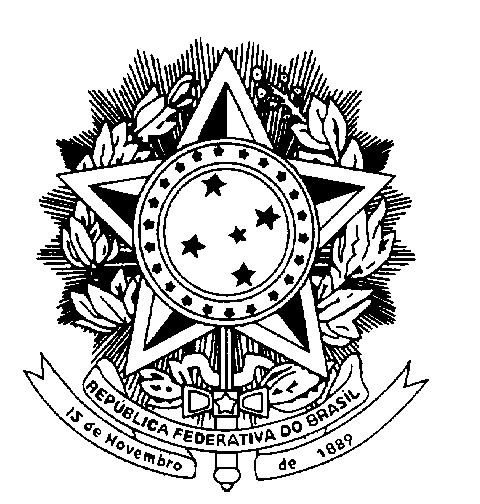 REPÚBLICA FEDERATIVA DO BRASILMINISTÉRIO DA AGRICULTURA, PECUÁRIA E ABASTECIMENTOServiço Nacional de Proteção de CultivaresCaracterísticaIdentificação da característicaCódigode cadadescriçãoCódigodacultivar4. Planta: alturaQN VG baixamédiaalta357*CaracterísticaIdentificação da característicaCódigode cadadescriçãoCódigodacultivar1. Cotilédone: corPQ VG verdeamarela esverdeadalaranja123*CaracterísticaIdentificação da CaracterísticaCódigo de cada descriçãoCódigo da cultivar2.  Planta: hábito de crescimento QN VGeretosemieretoprostrado135|*|CaracterísticaIdentificação daCaracterísticaCódigode cadadescriçãoCultivares ExemploCódigo da cultivar1. Cotilédone: corPQ VGverdeamarela esverdeadalaranja1232. Planta: hábito de crescimentoQN VGeretosemieretohorizontal1353. Planta: pigmentação antocianínicaQL VG (+)ausentepresente124. Planta: alturaQN VGbaixamédiaalta3575. Planta: intensidade da ramificaçãoQN VGfracamédiaforte3576. Folhagem: intensidade da cor verdeQN VG claramédiaescura3577. Folíolo: formaPQ VG (+)elípticaobovalretangular1238. Folíolo: tamanhoQN VG pequenomédiogrande3579. Rácemo: número de flores por nóQN VG/MS (+)apenas umum ou doisapenas doisdois ou trêsapenas trêsmais de três12345610. Flor: tamanhoQN VG (a)pequenomédiogrande35711. Flor: cor do estandartePQ VG (a)brancarosaazul12312. Flor: estrias violetas no estandarteQL VG (a)ausentespresentes1213. Vagem: corQN VG (+)verde claraverde médiaverde escura35714. Vagem: número de óvulosQN MG/VG (+) umdoistrês12315. Vagem: comprimentoQN VG (+)curtomédiolongo35716. Vagem: larguraQN VG (+)estreitamédialarga12317. Semente: larguraQN VG (b)estreitamédialarga35718. Semente: forma em seção longitudinalQN VG (b)elíptica estreitaelíptica média elíptica alargarda12319. Semente: cor principalPQ VG (b)amarela esverdeadaverderosapreta 123420. Semente: padrão da cor secundáriaPQ VG (b)ausentemanchadoem pontosmarmorizadomarmorizado e manchado1234521. Semente: pesoQN MG (+)baixomédioalto35722. Ciclo até o florescimento QN VG  (+)precocemédiatardia 357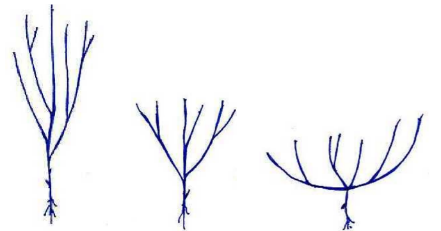 1ereto2semiereto5horizontal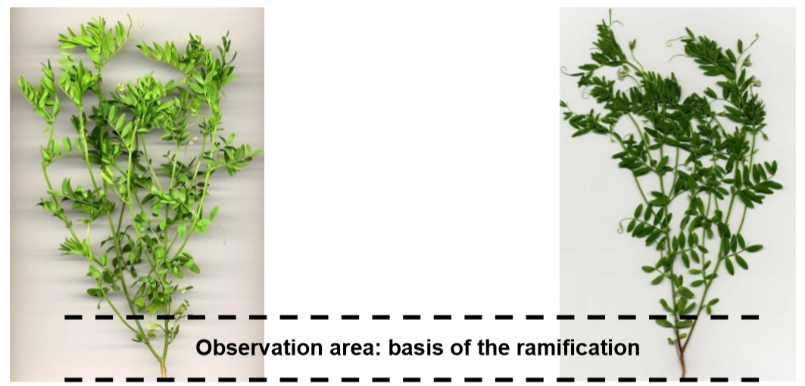 1ausente2presente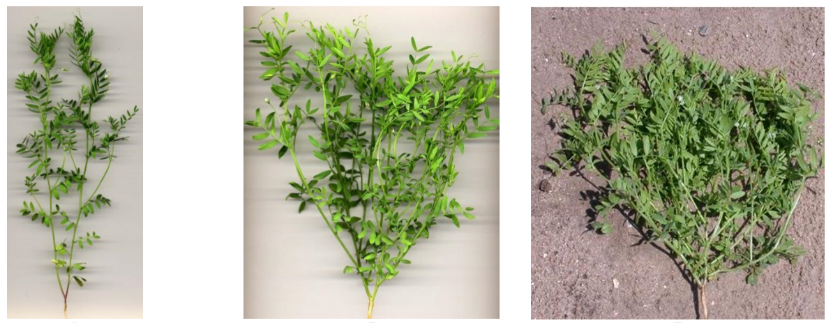 1fraca3média5forte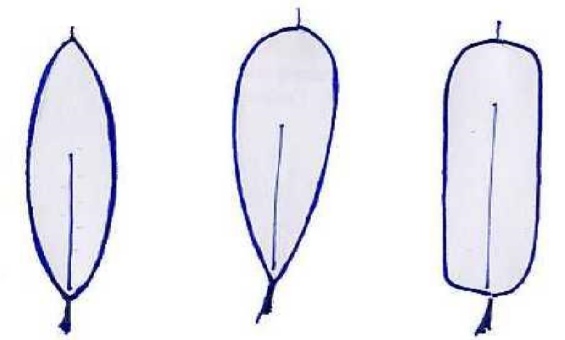 1elíptica2obovada3retangular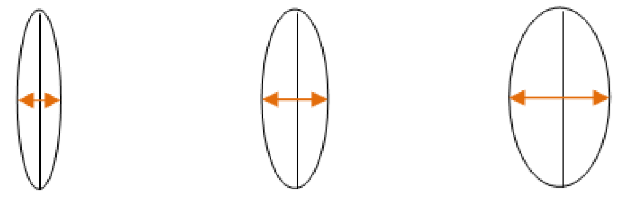 1elíptica estreita2elíptica média3elíptica alargada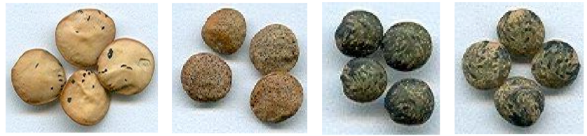 2manchado3em pontos4marmorizado5marmorizado e manchadoMédias observadasCaracterística CultivarCandidataCultivar      Cultivar      21. Semente: peso      g      g      g22. Ciclo até o florescimento      dias      dias      dias